[Goods and Services procurement templates - Addendum to Request Coversheet]ImportantBy submitting an Offer, a Respondent will be deemed to have reviewed and understood this Addendum.Addendum Advice[Insert addendum content]Addendum to Request DocumentsRequest No.: [insert exact number as on the Request cover]Addendum No.: [insert Addendum number eg. 1, 2, 3... ]Date of Issue: [insert date]No. of pages: [insert number of pages] (inc this sheet)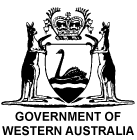 